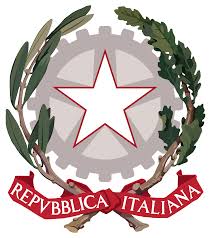 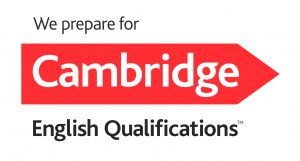 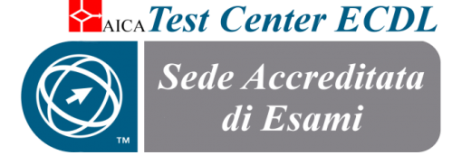 ISTITUTO COMPRENSIVO STATALE “COLUCCIO – FILOCAMO”Via Trastevere n.41 – Tel. 0964/84201 – C.F. 81001470806 - C.M. RCIC854005 - CODICE UNIVOCO: UF4RLZemail : rcic854005@istruzione.it  pec: rcic854005@pec.istruzione.itREGISTRO ATTIVITÀ PEER TO PEER – PROGETTAZIONEORDINE DI SCUOLA_____________________________DOCENTE TUTOR_______________________________DOCENTE IN FORMAZIONE _________________________3 ORE DI PROGETTAZIONE4 ORE ATTIVITA’ DI OSSERVAZIONE DA PARTE DEL DOCENTE NEOIMMESSO4 ORE ATTIVITA’ DI OSSERVAZIONE DA PARTE DEL DOCENTE TUTOR1 ORA ATTIVITA’ DI VERIFICA                                                                                 sito web: www.comprensivoroccellaionica.edu.it C.A.P. 89047 Roccella Jonica (Rc)prot. e data (vedi segnatura informatica)GIORNODALLE ORE………               ALLE ORE…….…ARGOMENTO DELLA PROGETTAZIONEFIRMA DOCENTE E TUTORGIORNODALLE ORE………               ALLE ORE…….…ATTIVITA’ DI OSSERVAZIONEFIRMAGIORNODALLE ORE………                ALLE ORE…….…ATTIVITA’ DI OSSERVAZIONEFIRMAGIORNODALLE ORE………               ALLE ORE…….…ANNOTAZIONI SULLA VERIFICA EFFETTUATAFIRMA TUTOR E NEOIMMESSI